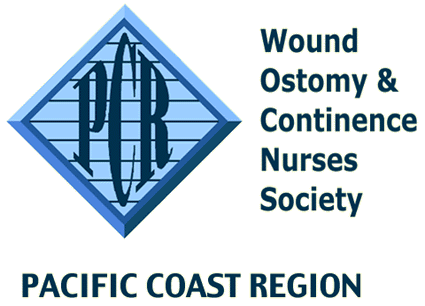 PCR Advance Practice Scholarship ApplicationAttachment AFund ApplicationAll information will be kept confidential, LEAVE NO BLANKS and do not abbreviate terms or names. Incomplete applications will not be reviewed. Applications must be received by March 31st each year.Return the completed application, attachments and letters of recommendation to:Carey Webster, Scholarship Chairperson					careycwebster@gmail.com(530) 277-0535 Eligibility CriteriaApplicant must be certified in wound, ostomy, or continence nursing.Reside in the Pacific Coast Region and be a member of PCR.Proof of a current, unrestricted RN license.Proof of current or previous employment as a wound, ostomy, and/or continence nurse for three years during the last five years.Proof of one of the following:Current enrollment in an accredited Nurse Practitioner or In final year of a Clinical Nurse Specialist program.Completion/graduation from an accredited Nurse Practitioner or Clinical Nurse Specialist program within the past year.  NOTE: It is advisable that you keep a copy of your completed application packet. Email submission is required. The application should be emailed no later than midnight March 31st, 2022.Applicant InformationName: _________________________________________________________________________Mailing Address: _________________________________________________________________City/State/Zip code: ______________________________________________________________Phone: Home (  )_________________           Cell  (  ) __________________________Email: ______________________________________________WOCN Member # if applicable: Attach a copy of applicant’s resume.Attach proof of enrollment, or completion/graduation (within previous year) from an NLN accredited advance practice nursing program.  Attach three satisfactory letters of recommendation from professional associates who have known the applicant for at least one year (one from current employer is preferred). Letter from applicant of 500 words or less discussing reasons for pursuing an advance practice degree. Weight in scoring will be given to applicants who communicate a plan to maintain WOC certification and incorporate the advance practice degree into the WOC role.  Include your work experience over the past 5 years. Attach signed Attachment B (Release & Agreement).Attach a copy of your current nursing license.Please make sure your name is on every document. 